Będzin, 6 listopada 2020 r.Szanowne KoleżankiSzanowni KoledzySzanowni Państwo	W związku z sytuacją epidemiczną oraz zamknięciem Miejskiej i Powiatowej Biblioteki Publicznej uprzejmie informuję, że od dnia 9 do 29 listopada 2020 r. biuro ZNP będzie pracowało zdalnie.Wszelkie sprawy prosimy załatwiać telefonicznie lub e-mailowo.Sprawy pilne, wymagające osobistego kontaktu będą załatwiane po uprzednim telefonicznym zgłoszeniu i umówieniu się.Kontakty telefoniczne:Ewa Koralewska –695 073 365,Bożenna Cisz – wiceprezes ZO – 695 172 357.Adres e-mail: bedzin@znp.edu.plDbajcie o siebie, bądźcie zdrowi.                                                                   Z wyrazami szacunku                                                                     Ewa Koralewska                                                                    Prezes Oddziału ZNP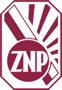 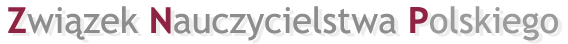 Oddział Międzygminny w BędzinieAdres: Plac prof. Włodzimierza Wójcika 1, 42-500 Będzin, tel/fax 0 32 267 39 32, e-mail: bedzin@znp.edu.pl